		Greater Toronto Hockey League		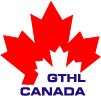 Team Official Commitment FormI, ___________________________ agree to accept the position of ______________________ with the 	          (Name)							                  (Position)_______________________________________________ Hockey Club for the 2018-19 season.(Age Group, Category, Club)I understand that I am bound by the following GTHL Regulations:7.15 – Restriction on Team Officials Changing ClubsA person who is registered as a Team Official in one Season may not, without the consent of the Club, Division or Affiliated Group with which such person is registered as a Team Official, be registered or appear on the bench in the immediately following Season as a Team Official for a Team in the immediately higher age division of another Club, Division or Affiliated Group. In the case of Midget and Under 21 ‘AAA’, this restriction also applies to Teams in the same age division. The consent of a Club, Division or Affiliated Group required by this Rule 7.15 must be sought and granted by that previous Club, Division or Affiliated Group prior to the new Club, Division or Affiliated Group announcing, publicizing and appointing an individual. The permission must be provided in writing, signed by a Club Official or by an official of the Division or Affiliated Group or be provided by e-mail sent by a Club Official or by an official of the Division or Affiliated Group to the e-mail address of the League Office. A Club, Division or Affiliated Group may withhold its consent in its sole and absolute discretion, except tha the Board or a Special Committee may grant relief from this Rule 7.15 in exceptional circumstances. The new Club, Division or Affiliated Group may not advertise (either in writing or orally) that a person who requires consent under this regulation will be a Team Official for that Club, Division or Affiliated Group nor is that individual permitted to participate in tryouts for the new Club, Division or Affiliated Group unless written consent has been granted by either the former Club, Division or Affiliated Group, the Board or a Special Committee prior to the advertising and/or tryouts being conducted. Any new Club, Division or Affiliated Group that violates this provision will be fined $1,000 and the Team Official will not be permitted to register with that Club, Division or Affiliated Group for that season.7.16 – Team Official’s Commitment Form
Any individual committing to accept a Team Official position with a Club, Division or Affiliated Group for the following season should sign a Team Official Commitment Form confirming such commitment.Any action to negate such commitment by the signatory, unless by mutual consent, will result in the signatory being ineligible for registration with any other Club Division or Affiliated Group for the season for which the commitment has been made.If the individual requires consent from their previous Club as outlined in Regulation 7.15, such consent must be granted in writing prior to the individual signing the Team Official Commitment Form.For the commitment to be enforced, the form must be filed by the Club, Division or Affiliated Group with the League Office. The League will begin accepting these forms on January 15.If a Team Official signs a Team Official’s Commitment Form with two or more Clubs, Division or Affiliated Group, the Team Official’s Commitment Form that is filed first with the League Office will be deemed to prevail. The consent of a Club, Division or Affiliated Group required by this Rule 7.16 must be provided in writing, signed by a Club Official or by an official of the Division or Affiliated Group or be provided by e-mail sent by a Club Official or by an official of the Division or Affiliated Group to the e-mail address of the League Office. A Club, Division or Affiliated Group may withhold its consent in its sole and absolute discretion, except that the Board or a Special Committee may make a special ruling with reference to this Rule 7.16I accept the offer from the above noted Club and agree to the above conditions._________________________		___________________________		Applicants Signature							Date_________________________		___________________________	Club President or General Manager Signature						Date